Parent/Carer Support GroupNext Parents Support Group details: Tuesday 20th June 2023Topic: “Supporting your child: Transition”.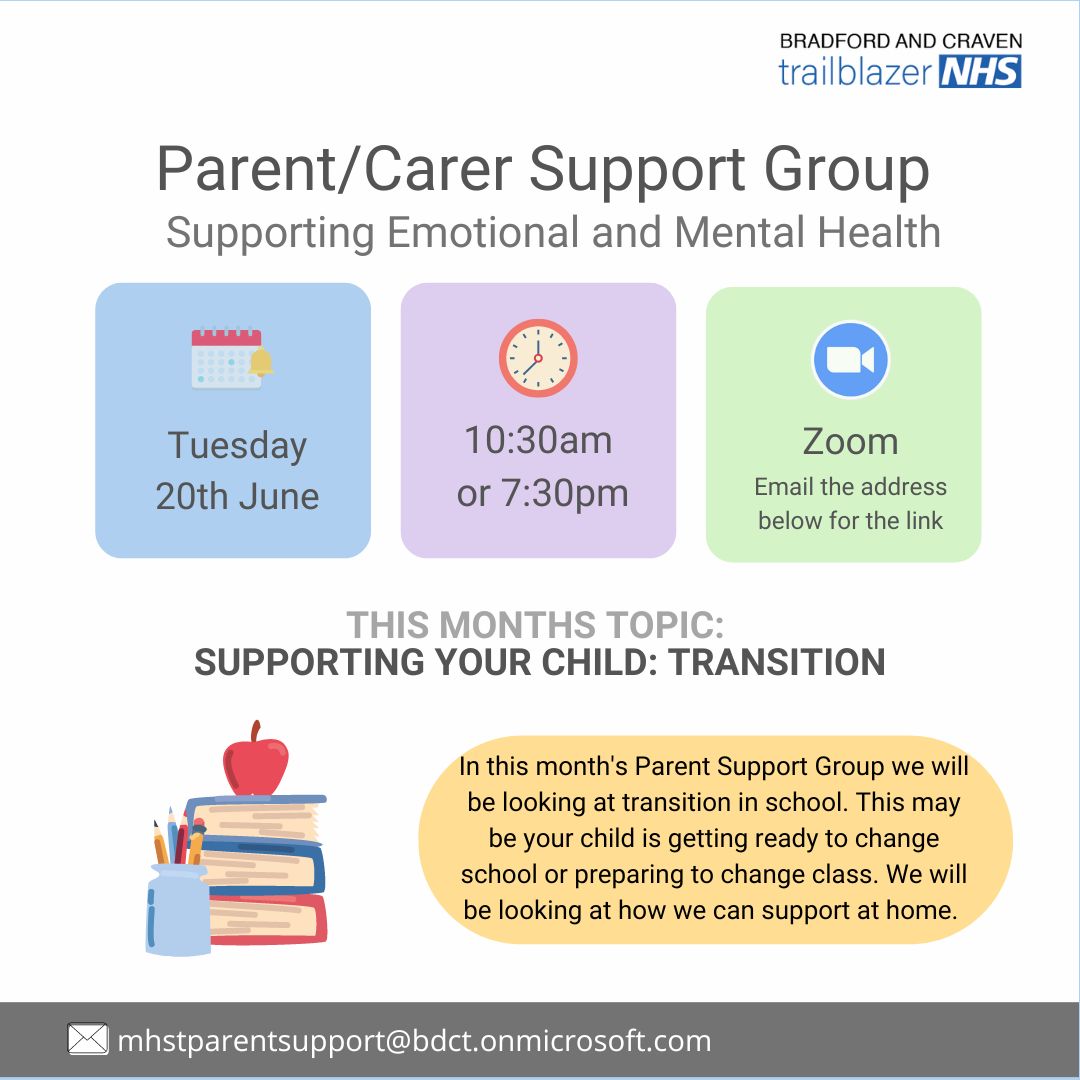 